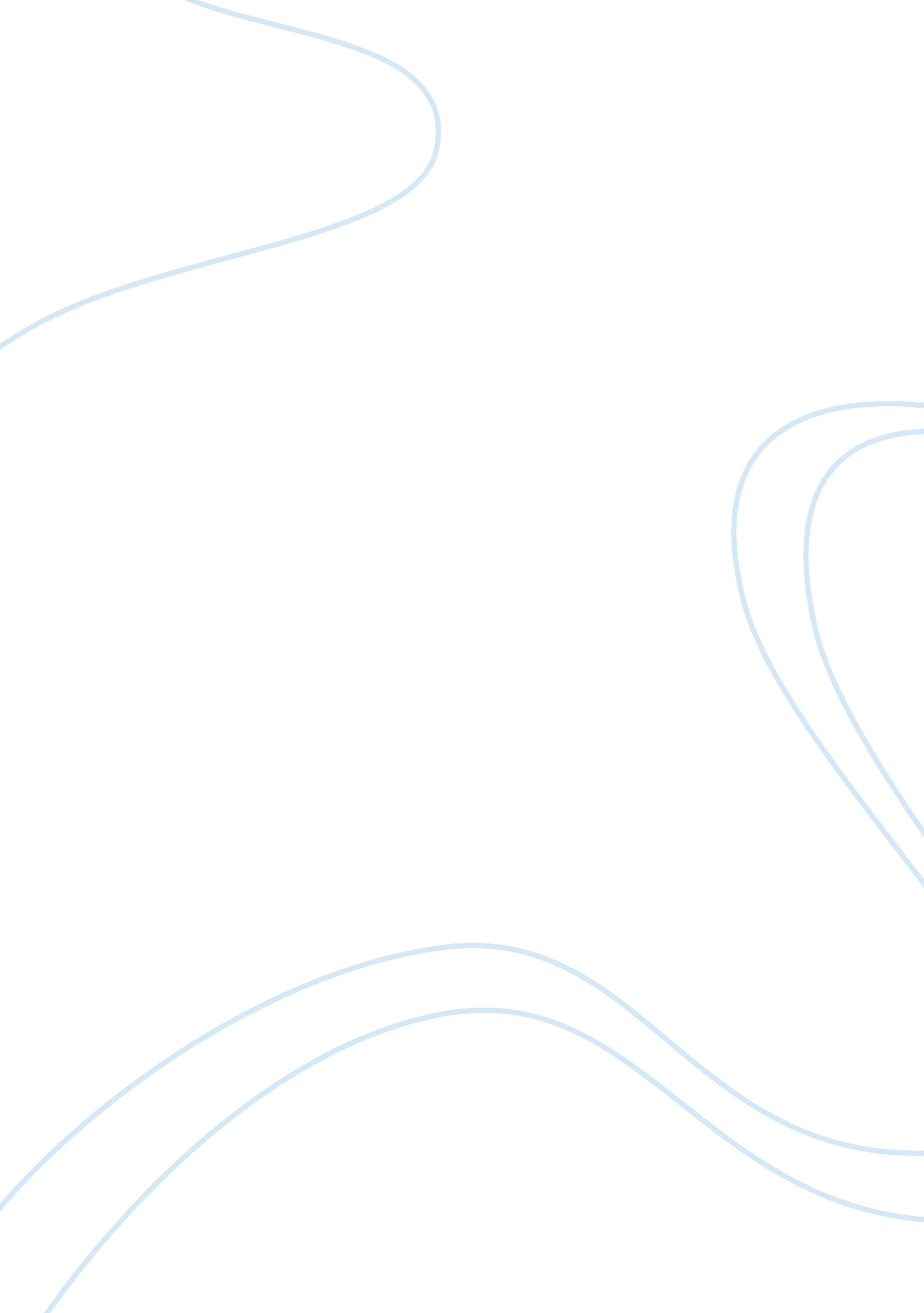 Carboplatin c6h12n2o4pt structure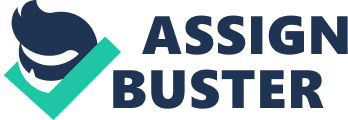 Contents Bio Activity: Experimental data Predicted – ACD/Labs Predicted – ChemAxon Experimental Physico-chemical Properties Experimental Melting Point: Experimental Solubility: Miscellaneous Safety: Compound Source: Bio Activity: Predicted data is generated using the ACD/Labs Percepta Platform – PhysChem Module No predicted properties have been calculated for this compound. Click to predict properties on the Chemicalize site Molecular Formula C 6 H 12 N 2 O 4 Pt Average mass 371. 254 Da Density Boiling Point Flash Point Molar Refractivity Polarizability Surface Tension Molar Volume 228-230 °CLKT Labs[C0171] 10 mM in DMSOMedChem ExpressHY-17393 DMSO < 1mg/ml; Water <1 mg/mlMedChem Expresshttp://www. medchemexpress. com/levomefolate-calcium. html Soluble in water. LKT Labs[C0171] DangerBiosynthW-106301 GHS07; GHS08BiosynthW-106301 H302; H312; H332; H317; H334; H360BiosynthW-106301 H340 H360D H302 H332 H334 H317LKT Labs[C0171] Not dangerous goods. LKT Labs[C0171] P201; P261; P280; P308+P313BiosynthW-106301 R46; R61; R20/21; R42/43LKT Labs[C0171] Xn, Carc., Repr. LKT Labs[C0171] syntheticMicrosource[01502106] Carboplatin is a chemotherapy drug by binding to DNA and interfering with the cell’s repair mechanism.; IC50 Value: ; Target: DNA crosslinker; in vitro: Carboplatin exhibits an inhibitory effect on cell proliferation in a human ovarian cancer cell line panel, including A2780, SKOV3, and IGROV-1 cells with IC50 of 6. 1 ? M, 12. 4 ? M and 2. 2 ? M, respectively [1]. MedChem ExpressHY-17393 Cell Cycle/DNA DamageMedChem ExpressHY-17393 Cell Cycle/DNA Damage; MedChem ExpressHY-17393 DNA alkylator/crosslinkerMedChem ExpressHY-17393 Density: Boiling Point: Vapour Pressure: Enthalpy of Vaporization: Flash Point: Index of Refraction: Molar Refractivity: #H bond acceptors: #H bond donors: #Freely Rotating Bonds: #Rule of 5 Violations: ACD/LogP: ACD/LogD (pH 5. 5): ACD/BCF (pH 5. 5): ACD/KOC (pH 5. 5): ACD/LogD (pH 7. 4): ACD/BCF (pH 7. 4): ACD/KOC (pH 7. 4): Polar Surface Area: Polarizability: Surface Tension: Molar Volume: 